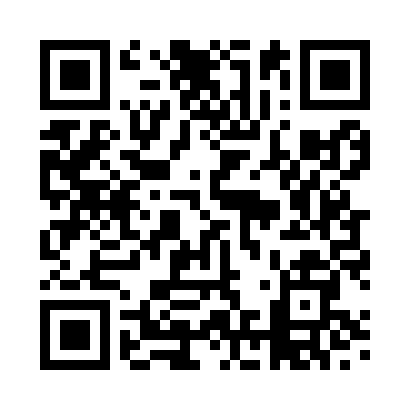 Prayer times for Sunderland, Tyne and Wear, UKWed 1 May 2024 - Fri 31 May 2024High Latitude Method: Angle Based RulePrayer Calculation Method: Islamic Society of North AmericaAsar Calculation Method: HanafiPrayer times provided by https://www.salahtimes.comDateDayFajrSunriseDhuhrAsrMaghribIsha1Wed3:145:251:036:148:4110:522Thu3:135:231:026:158:4310:533Fri3:125:211:026:168:4510:544Sat3:115:181:026:178:4710:555Sun3:105:161:026:188:4910:566Mon3:095:141:026:198:5110:577Tue3:075:121:026:218:5310:588Wed3:065:101:026:228:5510:599Thu3:055:081:026:238:5610:5910Fri3:045:071:026:248:5811:0011Sat3:045:051:026:259:0011:0112Sun3:035:031:026:269:0211:0213Mon3:025:011:026:279:0411:0314Tue3:014:591:026:289:0511:0415Wed3:004:571:026:299:0711:0516Thu2:594:561:026:309:0911:0617Fri2:584:541:026:319:1111:0718Sat2:574:521:026:329:1211:0719Sun2:574:511:026:339:1411:0820Mon2:564:491:026:349:1611:0921Tue2:554:481:026:359:1711:1022Wed2:544:461:026:369:1911:1123Thu2:544:451:026:379:2111:1224Fri2:534:441:026:389:2211:1225Sat2:534:421:036:389:2411:1326Sun2:524:411:036:399:2511:1427Mon2:514:401:036:409:2711:1528Tue2:514:381:036:419:2811:1629Wed2:504:371:036:429:2911:1630Thu2:504:361:036:439:3111:1731Fri2:494:351:036:439:3211:18